Unit 6 SG						Name__________________________ S ____For all answers, simplest form required plus two decimal answer.Use the Venn diagram to find the following probabilities where you are making one choice.A card is chosen from a standard deck of cards. The drawer is looking for clubs and face cards. Fill in the table.5.  Find P(Face Card)6.  Find P(Not a Club | Not a Face Card)7.  Find the probability that a card is a face card, given that we know it is not a club. A person rolls two dice, one after the other.  Find the probability of the following events.	8.  Fill in the sums and double table at right.9. Find P(odd sum or sum of 8) 10. Find P(even sum and sum less than 4) In a bowl of marbles, there are 4 red ones, 2 green ones, and 4 blue ones.  11.	If two marbles are chosen at random with replacement, what is the probability of picking a red marble and then, a blue marble?12.	If two marbles are chosen at random without replacement, what is the probability that they are both red?Use the letters in the following sentence to answer:THE CAKE IS A LIE!13.	If 3 letters are chosen at random, with replacement, what is the probability that a T, C, and E are selected?14.	If 3 letters are chosen at random, without replacement, what is the probability that an I, A, and H are selected?15.	If 2 letters are chosen at random, without replacement, what is the probability that all three letters are an A?Determining if Two Events are Independent   P(A  B) = P(A)  P(B)16.	In a certain high school, the probability that a student drives to school is 30%. The probability that a student is a senior is 35%. The probability that a student is a senior and drives to school is 15%. Are these two events independent?Use the following spinner for questions 17-20.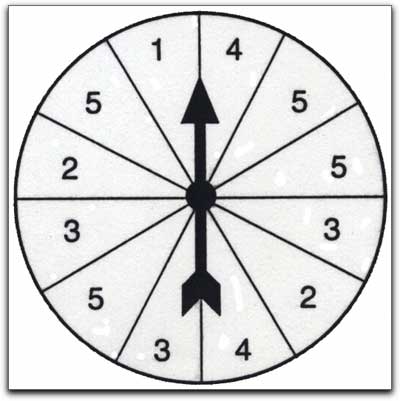 17.	Find P(1)18.	Find 19.	Find 20.	Find the probability that the spinner lands on an odd number or a number greater than 5.1. 	P(older than 8)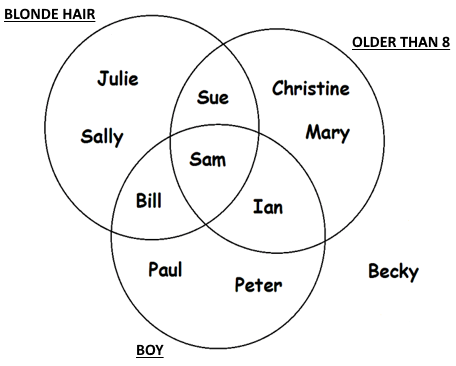 2.	P(blonde hair Boy)3.	P(Older than 8 Boy)4.	P(Older than 8 Blonde hair)’ClubNot a ClubTotalFace card515Not a face card1030Total123456123456